	                                    Адреса: Љубомира Стојановића 38а, локал бр. 1, 11108 Београд, Србија,             	                      Поштански адресни код (ПАК): 136912, Телефон: +381 (0)11 2681-732            	                      Рачун бр: 145-18109-65 Еxpobank, ПИБ: 101287724, Мат.бр: 07057717                             Web site: http://www.atletskisavezbeograda.com                                E-mail: atletskisavezbeograda@gmail.comATLETSKIM KLUBOVIMA BEOGRADAATLETSKIM KLUBOVIMA SRBIJERASPISOTVORENO PRVENSTVO BEOGRADA ZA PIONIRE/KEPRELIMINARNA SATNICA- Za određivanje plasmana u disciplini 60 m, u finale se ulazi po rezultatu. - Ukupni redosled u disciplinama koje se realizuju po grupama rangira se prema ostvarenom rezultatu.- U tehničkim disciplinama (skok u dalј, bacanje koplјa i bacanje kugle) takmičari/ke imaju pravo na tri pokušaja. Prvih osam (iz beogradskih klubova) sa najbolјim rezultatima i svi ostali koji su postigli rezultat među prvih osam imaju pravo na još tri pokušaja.TAKMIČENјE ĆE SE REALIZOVATI BEZ PRISUSTVA PUBLIKE, ŠTO PODRAZUMEVA DA NA TRIBINAMA MOGU DA BUDU SAMO SLUŽBENA LICA I PREDSTAVNICI KLUBOVA.ATLETSKI SAVEZ BEOGRADA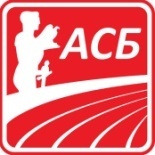 Organizator:Atletski savez Beograda Mesto:Atletski stadion Vojne akademije, BeogradVreme:Nedelja, 19. jun 2022. godinePočetak:17:00 časovaPravo učešća:Pioniri/ke (07-08.), mlađi pioniri/ke (09-10).Prijavlјivanje:Prijave slati na e-mail: prijave.asb@gmail.com najkasnije do srede, 15. juna 2022. godine do 17:00 časova. Odjave slati do četvrtka 16. juna do 22:00 časa. Propozicije:Pioniri/ke i ml. pioniri mogu nastupiti u dve dicipline i štafeti, od kojih samo jedna može biti trka na 800 m ili duža. Takmičari klubova koji nisu iz Beograda takmiče se u konkurenciji.  17:0080 m pr.  /Ž/  finale po grupamaDalј /M/Kugla /M/Vis    /Ž/17:15100 m pr. /M/ finale po grupamaKoplјe /Ž/17:2560 m /Ž/   kvalifikacije17:4060 m /M/   kvalifikacije17:55300 m /Ž/   finale po grupamaKugla /Ž/18:10300 m /M/ finale po grupamaDalј /Ž/Vis /M/Koplјe /M/18:2560 m /Ž/       B finale18:3060 m /Ž/       A finale18:3560 m /M/     B finale18:4060 m /M/     A finale18:501500 m /Ž/      finale 19:002000 m /M/    finale 19:154x100 m /Ž/    finale19:254x100 m /M/  finale